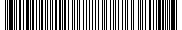 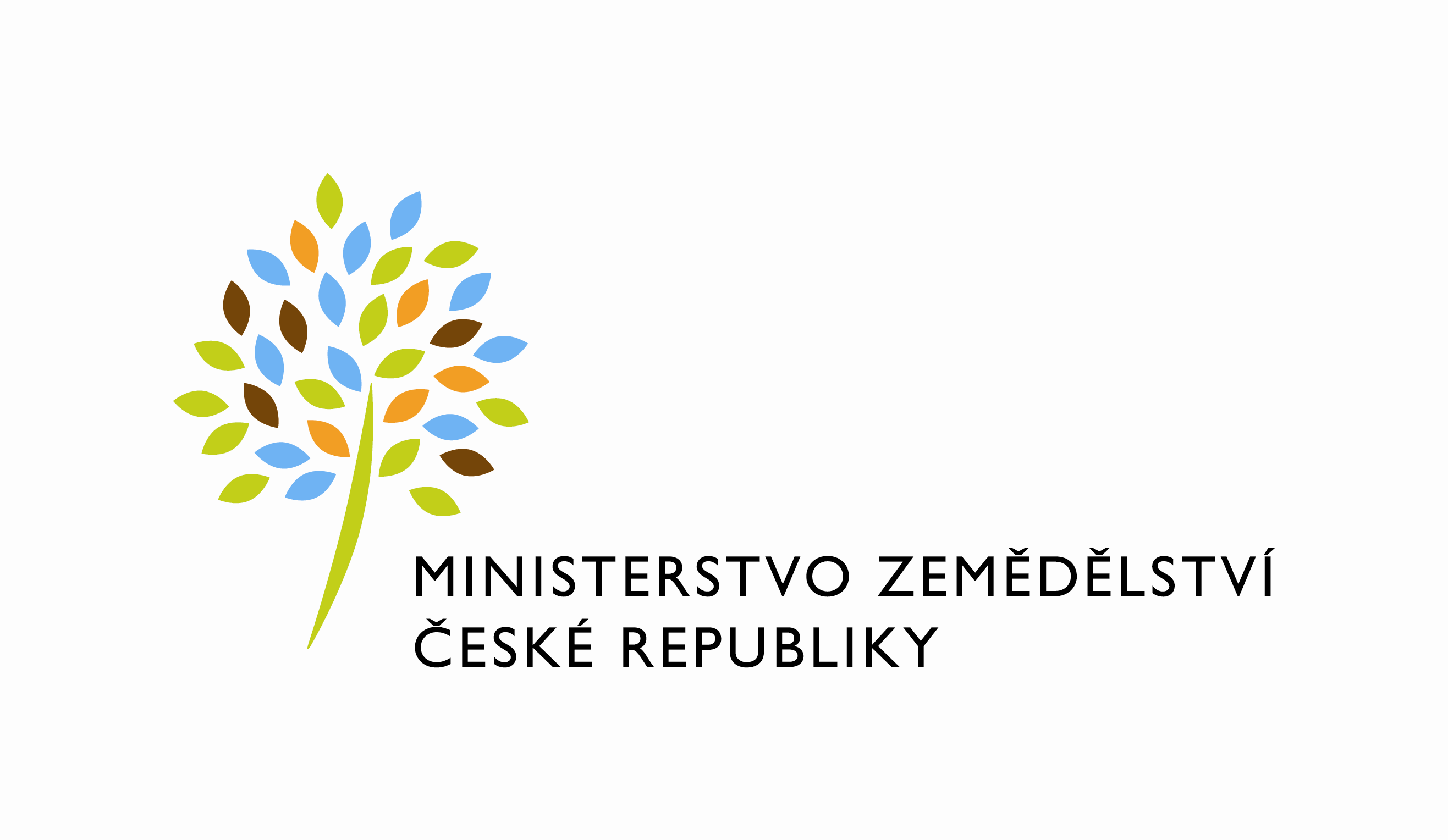 adresa: Těšnov 65/17, Nové Město, 110 00 Praha 1DATUM: 6. 3. 2023Prodloužení termínu dodání objednávky 4500143600 k  RFC_ISND_ Zavedení víceletých závazků u dotačního programu T, Z35657Vážený pane xxx,oznamujeme Vám tímto prodloužení termínu dodání objednávky č. 4500143600k RFC_ISND_Zavedení víceletých závazků u dotačního programu T, Z35657. Nový termín dodání je stanoven do 31. 3. 2023Zdůvodnění:Důvodem prodloužení je zajištění další součinnosti ze strany Ministerstva zemědělství na otestování a realizaci dodatečných požadavků.Prodloužení bylo odsouhlaseno garantem.Přílohy:útvar: Odbor informačních a komunikačních technologiíČíslo útvaru: 12120VÁŠ DOPIS ZN.:	 ZE DNE:	 SPISOVÁ ZN.:	 74VD15544/2018-11153NAŠE ČJ.:	 MZE-13538/2023-12122VYŘIZUJE:	Bc. Petra HonsováTelefon:	221811019E-MAIL:	Petra.Honsova@mze.czID DS: 	yphaax8O2 IT Services s.r.o.Vážený panxxxZa Brumlovkou 266/2Michle140 00 Praha 4%%%el_podpis%%%ředitel odboruv z. Ing. Vladimír Velas